Name: ________________________________________________			Date: ________Final Review:  Units 3 and 4Nicole constructed two lines cut by a transversal. She wants to verify that  and  are parallel. Which statement would prove that  and  are parallel?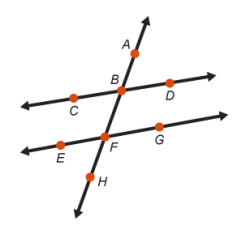  and  are supplementary.  and  are congruent. and  are congruent.  and  are congruent. Use the diagram below to answer questions 2 & 3. 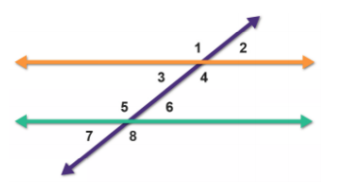 The diagram shows two parallel lines cut by a transversal. Fill in the blanks to complete the statements. In the diagram, there are two parallel lines intersected by a transversal. Angles 3 and ____________________________ are consecutive interior angles. Because  is a corresponding angle to _______________ and because  forms a linear pair with  we know _______________.The diagram shows two parallel lines cut by a transversal. Fill in the blanks to complete the statements below. In the diagram,  and  are ________________________ interior angles. Because angle 6 is a corresponding angle with _______________, You can use the transitive property to show that  and  are __________________The following diagrams contain lines  and  and a transversal line. Given  solve for x and justify your reasoning.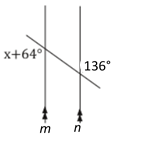 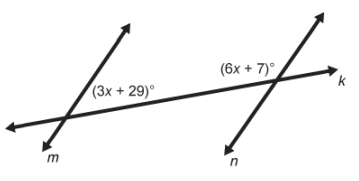 For the following problems, choose the correct answer and justify why you picked that answer.   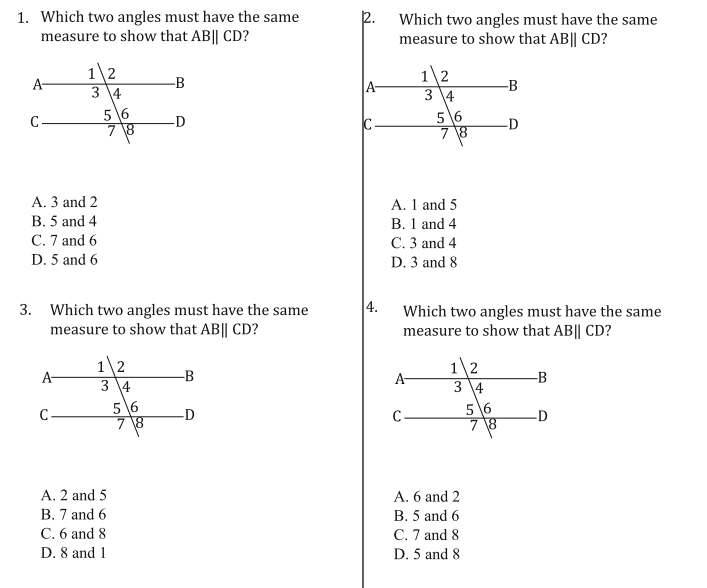 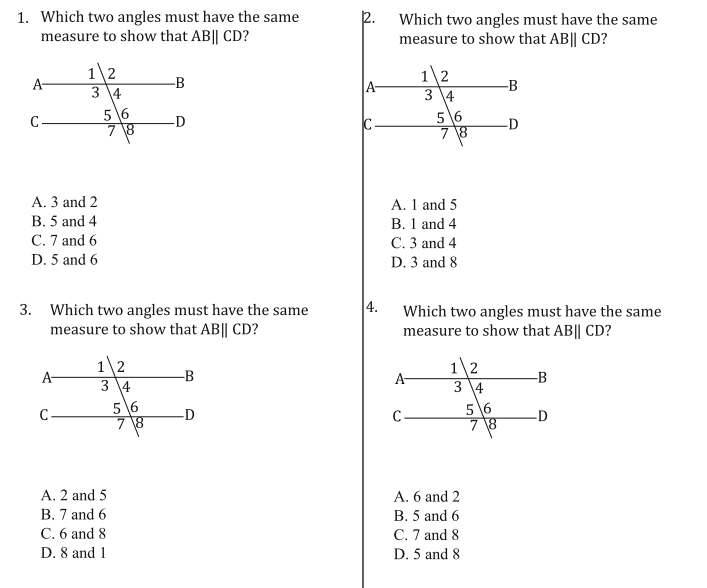 Nicole is working on the following construction with her compass and straightedge. Which best describes the construction that Nicole is doing? 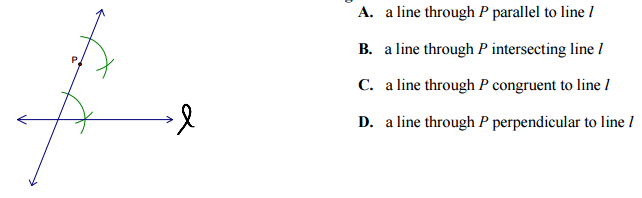 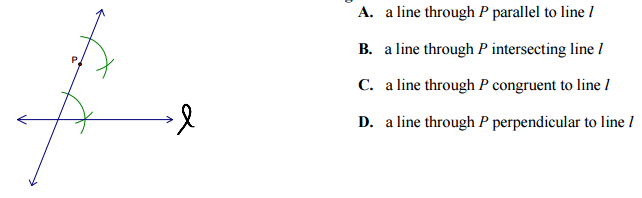 Complete the construction in #6 by drawing in the last step. Milon is working on the following construction with his compass and straightedge. What is he constructing? 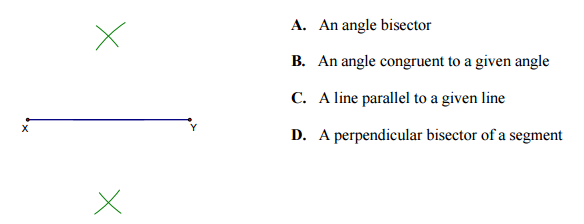 Complete the construction in #8 by drawing in the last step. Javion is working on the following construction with his compass and straightedge. What is he constructing?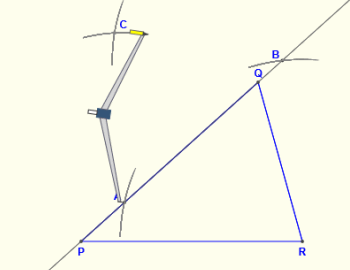  Complete the construction in #10 by drawing the last step. Set up and solve an equation to find the value of x. 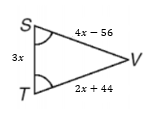 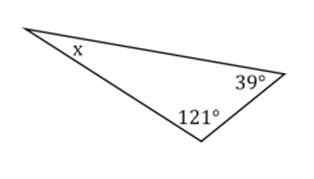 What are the five different theorems we can use to prove that two triangles are congruent? State whether the following diagrams have vertical angles or a reflexive line and write the statement that would go in the proof. 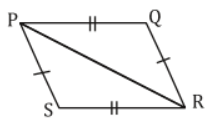 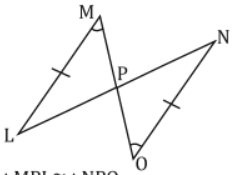 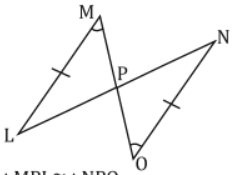 Statement                              Reason				Statement		Reason                     X			Given					      X			Given	____________________      _________________                          ____________________                  	       _________________					                          